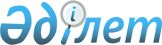 О внесении дополнения в решение районного маслихата от 21 июня 2010 года № 24/3 "О предоставлении социальной помощи на приобретение топлива специалистам государственных организаций здравоохранения, социального обеспечения, образования, культуры и спорта проживающим и работающим в сельских населенных пунктах Жамбылского района"
					
			Утративший силу
			
			
		
					Решение маслихата Жамбылского района Северо-Казахстанской области от 28 июля 2011 года N 34/3. Зарегистрировано Департаментом юстиции Северо-Казахстанской области 19 августа 2011 года N 13-7-154. Утратило силу решением маслихата Жамбылского района Северо-Казахстанской области от 21 января 2015 года N 35/3      Сноска. Утратило силу решением маслихата Жамбылского района Северо-Казахстанской области от 21.01.2015 N 35/3.



      В соответствии со статьей 21 Закона Республики Казахстан от 24 марта 1998 года № 213 "О нормативных правовых актах", районный маслихат РЕШИЛ:



      1. Внести в решение районного маслихата от 21 июня 2010 года № 24/3 "О предоставлении социальной помощи на приобретение топлива специалистам государственных организаций здравоохранения, социального обеспечения, образования, культуры и спорта проживающим и работающим в сельских населенных пунктах Жамбылского района" (зарегистрировано в Реестре государственной регистрации нормативных правовых актов 26 июля 2010 года за № 13-7-132, опубликовано в районных газетах "Ауыл арайы" и "Сельская новь" 13 августа 2010 года за № 35), следующее дополнение:

      пункт один изложить в новой редакции:

      "1. Предоставить социальную помощь на приобретение топлива специалистам государственных организаций здравоохранения, социального обеспечения, образования, культуры и спорта проживающим и работающим в сельских населенных пунктах Жамбылского района в сумме одна тысяча тенге, один раз в год по основной работе".



      2. Настоящее решение вводится в действие по истечении десяти календарных дней со дня его первого официального опубликования.

 

 
					© 2012. РГП на ПХВ «Институт законодательства и правовой информации Республики Казахстан» Министерства юстиции Республики Казахстан
				      Председатель

      ХXXIV внеочередной сессии

      районного маслихатаБ. Мусабаев      Секретарь

      районного маслихатаБ. Мусабаев